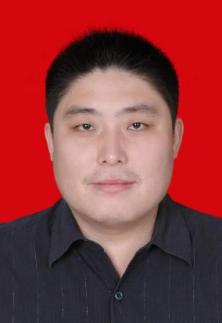 姓名：苏永照     职称：副教授个人简介（选填）男 河南濮阳 博士专业研究领域  劳动力市场、人口与就业专著与论集  无学术论文（选填）主要科研项目 （选填）讲授课程 （选填）指导研究生情况（选填）